WOMEN’S INTERNATIONAL LEAGUE FOR PEACE AND FREEDOM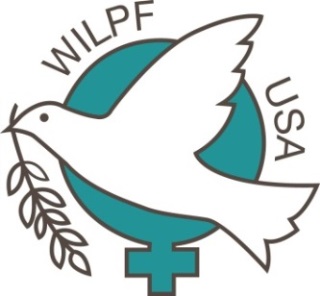 Portland Branch, 1034 SW 13th Avenue, Portland, Oregon 97205-1702Officers: Co-presidents: Natasha Beck and Brandy Robinson;	Corresponding secretary: Karen James; Website administrator: Danielle Packard;	Recording secretary, vacant; Membership, vacant; Treasurer, Anne McLaughlinNewsletter co-editors: Celeste Howard, Anne McLaughlinJuly 2016WILPF PORTLAND WELCOMES STORIED GOLDEN RULE,NOW SAILING FOR A NUCLEAR-FREE FUTURE.by Carol UrnerThe Golden Rule, which attempted to stop nuclear weapons testing by sailing into the US nuclear weapons testing zone in 1958, now sails on a new mission. Veterans for Peace (VFP) has restored the sunken sailboat to launch a new popular campaign for nuclear weapons abolition. It is a faithful restoration, except for the new red sails with Peace and VFP logos.The boat crew's 1958 mission to the Marshall Islands was never completed. The ship's 4-member crew was arrested in Hawaii and imprisoned for six months. However, it did launch what was perhaps the most successful anti-nuclear campaign in our own history. Another sailboat took up the challenge, and the nascent movement snowballed into an unstoppable coalition. John F. Kennedy and Nikita Khrushchev signed the atmospheric test ban treaty in August, 1963. Kennedy was assassinated in November, the month after it came into effect.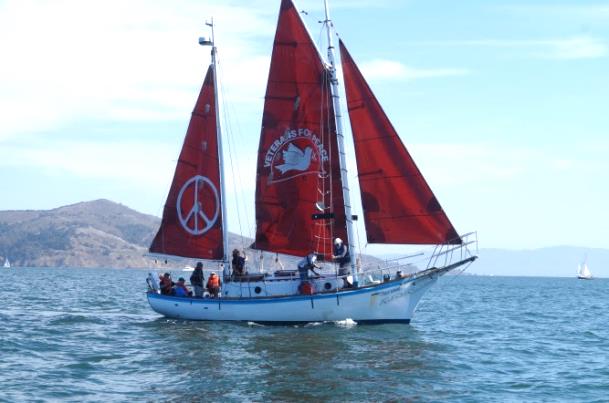 WILPF at-large member Helen Jaccard (also very active in VFP) is Project Director for this new effort. She ensured that the boat would be with us for the Rose Festival. It arrived on June 8, in time to join local boats as the 14-ship naval fleet began entering the Willamette River. The crew feared sinking again when the Vancouver WA sheriff's boat rammed their hull! However, the hole was shallow enough to be rapidly repaired, and that evening the crew participated in their scheduled forum at the First Unitarian Church.On June 10 WILPF Portland participated actively in their next forum at Multnomah Friends Meeting, and again, on June 18, at a smaller but engaged forum in Vancouver. Carol Urner spoke on the panel at both meetings. She also joined VFP and Physicians for Social Responsibility during tabling in Vancouver.By that time, the Golden Rule crew had concluded their sail up the Columbia River, stopping and speaking at communities along the way. They are promoting HR 1976, the only nuclear weapons abolition bill presently in Congress. Carol and Ellen Thomas have been featuring that same bill on their Nuclear Free Future tours on the west and east coasts.On June 19 Helen Jaccard and the rest of the crew began their sail toward Astoria and up the Washington coast. They will remain in that state until end of August, then depart for Canada. Helen has scheduled two visits to the Ground Zero Center for Nonviolent Action, adjacent to the Trident submarine base at Bangor WA. There, the largest collection of nuclear weapons in the USA is waiting for doomsday, just 20 miles as the crow flies from Seattle. Mary Rose and Barbara Drageaux have already spent some time at the Ground Zero Center’s retreat house. If you have questions or comments, contact Carol Urner at carol.disarm@gmail.com and go to the Golden Rule website http://www.vfpgoldenruleproject.org/.Deadlines: For the August newsletter: Saturday, July 23; for the August calendar: Wednesday, July 27. Send articles and event information to wilpfpdx@gmail.com.WILPF Portland at June EventsOn June 3, Jobs With Justice held its 25th Anniversary Celebration and fundraising dinner at the Hilton Hotel. WILPF Portland sent its co-presidents Natasha Beck and Brandy Robinson to enjoy the celebration and contribute toward keeping JWJ-PDX, this hub of support for working people in our city, going strong into the future. 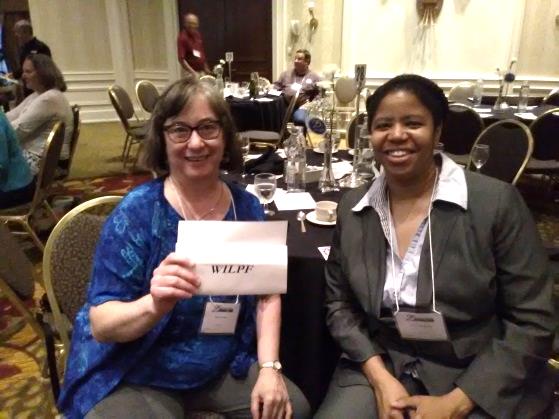 (by Brandy Robinson)The Vancouver NAACP’s Juneteenth Event in Vancouver, Washington, on Saturday, June 18, was a good community event that brought together individuals and organizations from both Portland and Vancouver areas. A short film was shown, and there were games, pie contests, dancing, and presentations. Sandra Oberdorfer, Teisha Parchment, and I were there from WILPF-Portland. We met several community members who were intrigued by WILPF’s overall mission and history. Everyone present joined in solidarity with the local NAACP in its commemoration of the Orlando Pulse victims who lost their lives on June 12.(from Natasha Beck)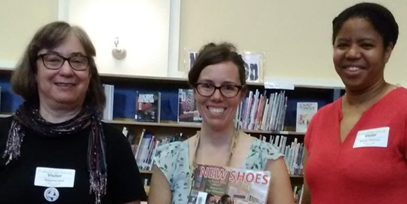 WILPF Portland continued its annual Jane Addams Children’s Book Awards project this year by donating copies of selected books to four area elementary and K-8 schools. Brandy Robinson and I visited King Elementary School this month and enjoyed meeting Jessica Baik, the library educational assistant at King, and the group of children who had prepared a presentation about their feelings in reading the book New Shoes, by Susan Lynn Meyer, learning that African American children 60 years ago were not allowed to try on shoes in the shoe store, and reading the story about how children found a way to restore their dignity and self-respect. For more info on the books, see janeaddamspeace.org/jacba/.LINKS TO EXPLOREhttp://www.seattletimes.com/opinion/scale-back-us-nuclear-weapons-and-stop-a-new-arms-race/ --Barbara Drageaux sent this link, describing the nuclear arsenal located just north of Seattle and showing that support for responsible reductions in the nuclear force can adjust a Cold War legacy to the security needs of the 21st century.http://www.commondreams.org/news/2016/05/31/worlds-low-cost-economy-built-backs-46-million-modern-day-slaves--The Australia-based Walk Free Foundation's 2016 Global Slavery Index—based on 42,000 interviews conducted in 53 languages, covering 44 percent of global population—found there to be 28 percent more "modern slaves" than previously estimated.https://www.thenation.com/article/shirley-chisholm-made-the-democratic-party-of-today-possible/ --John Nichols describes how the congresswoman’s compassion and commitment during the 1972 campaign for the Democratic presidential nomination inspired others and struck a chord with voters.http://www.nytimes.com/2016/06/12/opinion/sunday/how-to-fix-feminism.html Judith Shulevitz says “…we need another feminism — and it needs a name that has nothing to do with gender. Let’s call it, for lack of a better term, ‘caregiverism.’”http://www.democracynow.org/2016/6/20/naomi_klein_there_would_be_no --Naomi Klein looks at the link between the Sanders campaign and the growth of other people-powered movements in recent years. Watch (or read) this segment and/or the following one on how an Australian conservative government enacted gun reform in 12 days following the worst mass shooting in its colonial history—20 years ago! None has occurred since.https://psychologybenefits.org/2016/06/17/changing-rape-culture-on-campus-stanford-rape-case/ --“This event encapsulates all that we know about rape culture—including victim blaming and basing excuses on alcohol – and underscores the need for coordinated efforts. We need nothing less than an elimination of rape culture and each of us has a role to play.”http://monthlyreview.org/2016/06/01/beyond-opt-out/ --Howard Ryan, a longtime education activist, offers “A Broader Challenge to Corporate School Reform.” If one believes that public education cannot be saved and transformed without tackling a host of other social issues (problems of poverty, equity, jobs, resources), then education organizing must know how to help foster the larger movement that is needed.http://soaw.org/news/organizing-updates/4403-calling-all-venezuelans-to-the-table#readmore --What the mainstream media can’t tell us about life in Venezuela today.Links from Ellen Thomas (WILPF Disarm/End Wars co-chair, with Carol Urner) via Natasha Beck:Coleman Smith and Clare Hanrahan introduce WILPF Nuclear-Free-Future campaigners in Asheville NC, and share their powerpoint "Atomic Appalachia," about environmental devastation in the southeastern US, caused by the military, 4/11/16, https://youtu.be/y5Bh7tCJjQs Ellen Thomas introduces HR-1976, Nuclear Weapons Abolition and Economic and Energy Conversion Act https://youtu.be/wpgFjUr-opg Carol Urner shares resources and stories about international progress towards a nuclear weapons ban treaty https://www.youtube.com/watch?v=rk2NUeXbz8M Photos at http://prop1.org/wilpf/2016/2-North%20Carolina-2.asheville.160411.pdf Resource list at http://prop1.org/wilpf/2016/resource.list.nff.pdfAN INSIGHT WORTH PONDERING DURING THIS ELECTION SEASONfrom Celeste Howard“The contemporary United States . . . is neither a dictatorship nor a democracy. It is something in between or perhaps different altogether: a corporate-managed state-capitalist pseudo-democracy that sells the narrow interests of the wealthy business and financial elite as the public interest, closes off critical and independent thought, and subjects culture, politics, policy, institutions, the environment, daily life, and individual minds to the often hidden and unseen authoritarian dictates of money and profits. It is a corporate and financial plutocracy whose managers generally prefer to rule through outwardly democratic and non-coercive means since leading American corporations and their servants have worked effectively at draining and disabling democracy’s radical and progressive potential by propagandizing, dulling, pacifying, deadening, overextending, atomizing and demobilizing the citizenry.” [italics added]From Paul Street, They Rule: The 1% vs. Democracy, found in Seth Sandronsky’s review of the book at http://monthlyreview.org/2016/06/01/self-rule-in-the-balance/.SUPPORT YOUR PORTLAND WILPF BRANCHTo contribute to WILPF Portland: Use the form below. It is not for membership dues; it is for non-dues support for our Portland Branch. It is only these non-dues contributions made directly to our branch that support all of our local work. When you send your membership dues to WILPF-US, the entire dues amount – except $2/year – stays with the national organization. They send us $2 per paid member per year. In 2015 we received $52 from national.Being a WILPF member means joining the national organization. If you haven’t received recent mailings from WILPF US, your WILPF membership is probably not current. Their most recent mailing included the Spring “One WILPF Newsletter” and a fundraising letter (Craigslist “Pop-Up donation Challenge”), mailed out in May. To confirm whether your membership is current, contact the national office at info@wilpfus.org.To join, renew or rejoin: Pay dues to WILPF National in Boston. For internet users the quickest, easiest way to join, renew or rejoin is online at www.wilpfus.org. If you prefer not to do financial transactions on the internet, mail your membership dues check directly to: WILPF Membership, 11 Arlington Street, Boston, MA 02116. Please indicate new or renewal, make check payable to WILPF-US. Sliding scale dues are $35 to $150 per year; your amount is up to you. Membership automatically includes International, US Section, and local Branch. Form for donations to WILPF Portland BranchName: ___________________________________________________ New Supporter:   Already a Supporter: Address: _______________________________________________________________________________________City: ______________________________________ State: ___________ Zip+4:  _____________________________Email: _________________________________________________________ Phone: _________________________Non-dues contribution to support WILPF Portland’s activities; automatically includes emailed newsletter: $ __________Extra contribution if you want to receive hard copy newsletters, rather than email ($10/yr suggested): +$ __________TOTAL Enclosed: =$ __________Mail form & check, payable to WILPF, to Portland WILPF, 1034 SW 13th Ave, Portland 97205-1702July 2016 WILPF Portland CalendarVIGILS HELD REGULARLYTuesdays & Fridays, 2-4 pm  East end of Burnside Bridge Alliance for Democracy opposing TransPacific Partnership (TPP) and other corporate trade agreementsTuesdays, 4:30-5:30 pm  East end of Burnside Bridge (NE MLKJr Blvd @ Couch/Burnside) Peace & Social Justice Visibility Action (ongoing since March 2014) Wednesdays, 6:30 pm SW 5th & Hall, Beaverton. Washington County Peace Vigil (ongoing since 2005)Fridays, 5 to 6 pm Pioneer Courthouse Square, SW corner. Portland Peaceful Response Coalition (ongoing since 2001)Saturdays, 11 to noon Corner of NE 13th & Multnomah, across from Holladay Park. Lloyd Center Vigil (ongoing since 2004)Saturdays, noon to 1 pm McLoughlin and Oak Grove Blvds., Milwaukie. Oak Grove Peace Vigil (ongoing since 2006)EVENTS (free unless noted)	[see www.Trimet.org to find public transportation to all these locations]Wednesday 29 June, 11 am to 2pm: Street Theater with the Birth Control BrigadeRoaming downtown Portland, starting at the Oregon Historical Society: Farmer’s Market, SW Broadway, and ending at Multnomah County Courthouse. 100 years ago today, Portland became the only city in the US to arrest & jail birth control advocate Margaret Sanger on her first national tour. The five-man City Council called her Family Limitation pamphlet “lewd, obscene, and indecent,” banned it from distribution, and ordered the police to arrest Sanger and take her to jail - which they did. They also arrested local hero Marie Equi MD, Sanger’s friend and colleague, and were then followed by a couple hundred more women - plus some good men - who demanded to be arrested with Sanger and marched to the jail. The Birth Control Brigade (local historians and reproductive justice activists), joined by the Raging Grannies, will re-enact Sanger’s visit to focus on arguments about Family Limitation in the US right now. Be on the lookout for them around downtown.Wednesday 29 June, 6:30 to 8:30 pm: “Dirty Energy, Dirty Money”St. Andrews Lutheran Church, 12405 SW Butner Rd, Beaverton 97005. How money in politics skews the fight against climate change … and how we can fix it! Common Cause Oregon teamed up with environmental advocates to investigate how big money tried to block major clean energy reform in the Oregon legislature. And now we want to share our research with you. Join us as we go in depth to show how the energy industry tries to buy our elections, influence lawmakers, and prevent Oregon from confronting the threat of climate change. More info at 350pdx.org.Wednesday 29 June: Deadline for WILPF Portland July Newsletter CalendarEmail Calendar items to wilpfpdx@gmail.com.Sunday 3 July, 7 pm: Film Premiere: “Paying the Price for Peace, The Story of S. Brian Willson”Clinton Street Theater, 2522 SE Clinton Street, 97202. Vietnam veteran S. Brian Willson paid the price for peace when he was run over and nearly killed by a military train during a non-violent protest in 1987. Since then, he has continued to call attention to the US government's defiance of international law through its waging endless illegal wars. Brian has lived in Portland since 2008 and on July 4, 2016 he will turn 75. This premiere is also a special birthday event, sponsored by KBOO Community Radio. $10 at the door.Tuesday 5 July, noon to 2pm: Eastside democratic Club Presentations: District Attorneys’ Role and Powers; US-DOJ settlement with Portland Police regarding mistreatment of people with mental illnessGrace Presbyterian Church, 6025 NE Prescott Street. ACLU of Oregon’s Exec. Dir. David Rogers on “the Most Powerful Elected Official You’ve Never Heard of.” Jason Renaud, social justice campaigner and co-producer of “Alien Boy: The Life and Death of James Chasse,” an award-winning documentary, speaks on the DOJ settlement. Bring food to share if you can. Free admission. facebook.com/EastsidedemocraticClub/. Not affiliated with Democratic Party.Wednesday 6 July, 6 to 8:30 pm: City Club Health and Safety Forum: Air Toxics RevisitedKells Irish Pub, 112 SW 2nd Avenue at Ankeny. In 2013 the Club reported on local Air Toxics Reduction efforts, and now will discuss the idea of a ten-year horizon for where we want to be and how to get there. Preregistration free, go to http://www.pdxcityclub.org/.Thursday 7 July, 7 to 9 pm: Beyond Fossil Fuel Exports: A Just Transition to a Clean & Equitable Economy for Portland.First Unitarian Portland, 1211 SW Main Street. Join Joe Uehlein of Labor Network for Sustainability, Seattle City Councilor and "Fight for $15" advocate Kshama Sawant, Vancouver, BC City Councilor Andrea Reimer, and Just Transition Alliance Director Jose Bravo at a public forum on how Portland can lead the country away from fossil fuel export infrastructure and toward a cleaner, more equitable economy. Sponsored by the Center for Sustainable Economy, 350PDX, Climate Jobs, Climate Action Coalition and others. Admission $0 to $20, sliding scale.Friday 8 July, 7 pm: Joe Uehlein, “Music and Dialog about the Climate Crisis AND the Economic Crisis”Musician’s Hall, 325 NE 20th Avenue (just south of Sandy). Joe has been a rank-and-file worker in the metal industry and construction. His experiences and respect for working class life are reflected in his Song Speech. He will talk about a topic for a while and then sing a song illustrating the points. His presentation is smart and deep, and the music is excellent. Presented by Climate Jobs PDX; call 503-286-5850 for more information.Saturday 9 July, 12 to 3 pm: WILPF Portland Annual Meeting, Election and PotluckAt the home of Bill and Sara Tattam, 4602 SW 55th Place, 97221, 503-297-4338. From SW Beaverton Hillsdale Highway and 56th Avenue (signal just west of Albertson’s/Rite-Aid; not 65th, as stated in previous calendar), north on 56th, curve right as 56th Avenue becomes Seymour Street, then left on 55th Place. Parking is limited; please carpool if possible. Help us choose our new officers and honor all the work we’ve accomplished in the past year. Potluck will follow; bring a dish and your table setting. Our election of officers will include the positions of Recording Secretary and Membership Chair, which are currently vacant; as yet we have no volunteers. Please consider joining the small group of active members who come to our monthly mid-day Saturday meetings to plan our branch activities. Neither position involves more than a few hours per month. Email us for more info: wilpfpdx@gmail.com.Sunday 10 July, noon to 2:30 pm: Peace and Justice Works Quarterly Vegetarian Potluck and MeetingUnite Oregon Office, 700 N Killingsworth near Albina. Potluck at noon, meeting 12:30 to 2pm. Agenda includes updates on PJW’s Copwatch and Iraq Affinity Group activities, plans for September 11th – 15 years later, volunteer outreach and finances. Followed by next event:Sunday 10 July, 2:30 pm: “Viet Nam revisited with S. Brian Willson”Location Unite Oregon, same as previous event. The well-known veteran/activist reports on his 2016 trip to Viet Nam, his first “voluntary” return to that country.Monday 11 July, 11:30 am to 8 pm: EPA Public Meeting on Portland Harbor Superfund PlanUniversity Place Conference Center, 310 SW Lincoln Street near PSU. The EPA is seeking public feedback on this plan. EPA staff will give a 30-minute presentation on their draft plan at noon and again at 6pm, and will accept oral and written comments. Comments also via: online at https://yosemite.epa.gov/R10/CLEANUP.NSF/ph/Portland+Harbor+Superfund+Site, by Email: harborcomments@epa.gov and by Postal mail: ATTN: Harbor Comments, U.S. EPA, 805 SW Broadway, Suite 500, Portland, OR 97205. See below for repeat on Wednesday 20 July in NE Portland.Wednesday 13 July, 7 to 9 am: “Upheaval in Healthcare: Would Medicare for All Leave Oregon in Shambles?”Multnomah Athletic Club, 1849 SW Salmon Street. Oregon Health Forum discussion: With the national party conventions getting underway next week, our goal is to keep healthcare reform in the forefront of national and state policy discussions. Speakers include State Sen. Michael Dembrow, Chris Lowe from the Bernie Sanders campaign, Dr. Samuel Metz of Oregon Physicians for a National Health program, Jeff Heatherington of FamilyCare, and others, moderated by Tim Nesbitt, Oregonian columnist. $45 until July 10, then $60. Tickets via thelundreport.org/.Thursday 14 July, 10 am: Conversation Project: Understanding Disability, Family and Community Stories. Cascadia Behavioral Healthcare, 847 NE 19th Avenue at Oregon Street. Jill Crawford Hurt, a proud member of the disability community, leads a conversation in this Oregon Humanities discussion series. Participants in this conversation will look at what they know of the stories of their own family, friends, and colleagues and consider the sources of their perspectives. Whether these stories contain themes of pride, oppression, resistance, failure, or success, they offer us an opportunity to rethink our perceptions. Info: oregonhumanities.org. Wednesday 20 July, 11:30 am to 8 pm: EPA Public Meeting on Portland Harbor Superfund Plan.Ambridge Center, 1333 NE MLK, Jr., Blvd., at Multnomah Street. Same as Monday, 11 July.Wednesday 20 July, 7 pm: Think and Drink with Isabel WilkersonAlberta Rose Theater, NE Alberta at 30th Avenue. The author of “The Warmth of Other Suns The Epic Story of America’s Great Migration,” and the first African American woman Pulitzer Prize winner in the history of American journalism. She spent fifteen years researching The Warmth of Other Suns, interviewing more than 1,200 people to tell the story of the nearly six million African Americans who, between 1915 and 1970, fled the South for northern and western cities in search of a better life. Event sponsored by Oregon Humanities. Tickets: $15 at albertarosetheatre.com. Minors must be accompanied by parent or guardian.Saturday 23 July: Deadline for articles for WILPF Portland August NewsletterEmail to wilpfpdx@gmail.com.Sunday 24 July, 10 am to noon: JMJ Acoustic Trio at Just BobNE Alberta and 24th Avenue. Mary Rose, Laura Webb (members of WILPF Portland) with Jane Keefer, banjoist, & Jim Cook, bassist, all love to bring live acoustic music to informal audiences. Enjoy breakfast; favorite songs, original & old-time, lots of sing-alongs, good food & drink, community-spirited folks from the neighborhood & beyond. All ages welcome, tips only, no cover, 4th Sunday every month. Jim Cook, Mary Rose, Jane Keefer & friends.Wednesday 27 July, 6:30 pm: KGW Stakeholders Town Hall, “Keep our Public Airwaves Public”First Unitarian Church, Eliot Center, 1226 SW Salmon Street. KGW-TV has been bought by the same corporate folks who owned USA Today, just as the Federal Government is ready to auction off broadcast frequencies to the highest bidders. The company has announced that it will impose final terms on bargaining units as of June 28. Sponsored by SAG-AFTRA and other unions; sagaftra.org/portland.Wednesday 27 July: Deadline for submissions to WILPF Portland August CalendarEmail to wilpfpdx@gmail.com.Monday 1 August, 3 to 4:30 pm: Healthcare in the USA: Are We Ready for Reform Once Again?Multnomah County Building, 501 SE Hawthorne Blvd at Grand Avenue. City Club Issue Forum. Six years after the Affordable Care Act was signed into law, the US still provides the world’s most expensive healthcare with the poorest public health outcomes of any industrialized country. Three highly respected physicians, Donald M. Berwick, John Kitzhaber, and Alisha Moreland, all with experience in state and national healthcare policy, offer their observations on how this debate, and Senator Sanders’ single payer advocacy can advance the aims of better care to more people for less money in our country. Paul Gorman, MD (moderator), is Assistant Dean for Rural Medical Education and Professor of Medical Informatics and Clinical Epidemiology and Medicine at OHSU School of Medicine. Co-sponsor: Oregon Physicians for a National Health Program, Participating Organizations: We Can Do Better, National College of Natural Medicine. Free but limited space; pre-register at pdxcityclub.org.Tuesday 9 August, 6 to 7 pm: Remembering Hiroshima and Nagasaki: Creating a Nuclear-Free FutureJapanese-American Historical Plaza, Waterfront Park at NW Couch Street. Program includes Hideko Tamura Snider, a hibakusha (survivor of the atomic bombing) who made a profound impression at the 2011 commemoration, will be back to share her remarkable story this year, also Unit Souzou, a Portland-based taiko ensemble. Organized by Oregon Physicians for Social Responsibility, and co-sponsored by WILPF Portland. Limited chair seating provided, consider bringing a lawn chair or blanket.Sunday 28 August, 10 am to noon: JMJ Acoustic Trio at Just BobNE Alberta and 24th Avenue. Mary Rose, Laura Webb (members of WILPF Portland) with Jane Keefer, banjoist, & Jim Cook, bassist, all love to bring live acoustic music to informal audiences. Enjoy breakfast; favorite songs, original & old-time, lots of sing-alongs, good food & drink, community-spirited folks from the neighborhood & beyond. All ages welcome, tips only, no cover, 4th Sunday every month. Jim Cook, Mary Rose, Jane Keefer & friends.Tuesday 30 August, 7:30 pm: An Evening with Malala YousafzaiModa Center, Tickets $29 to $160 at www.rosequarter.com or call 800-745-3000.Friday 9 September, 5 to 6 pm: Rally and March, “Casualties of Endless Wars”Pioneer Courthouse Square, SW Yamhill and Broadway. This week’s Friday Rally marks 15 years since 9/11/2001. Short rally, followed by a march through downtown returning to Pioneer Square by 6 pm. For more info see pjw.info.Contact us: To submit items for an upcoming WILPF Newsletter and/or Calendar, to be removed from our distribution list, and for any other messages:Email to wilpfpdx@gmail.com.WILPF PORTLAND ANNUAL MEETING, ELECTION OF OFFICERS,AND SUMMER POTLUCK PICNICfrom Natasha BeckWILPF Portland's annual meeting will be held on Saturday, July 9, beginning at noon (see calendar for address and other details). The business part of the meeting will include a summary of the past year's accomplishments and electing new officers. Currently we need candidates to fill the offices of Recording Secretary and Membership Chair. The Recording Secretary's main duties are to attend and take minutes of branch meetings, distribute minutes for correction and approval, maintain minutes and agenda files, as needed read the minutes at the following meeting, and when needed work with the co-presidents on creating agendas. The Membership Chair will work on updating and producing the membership directory, communicate with WILPF-US to update our member list, and stay connected with those who donate to or otherwise support WILPF Portland but are not WILPF members. This position may be shared. More detailed descriptions of these and other positions will be available at the meeting, or write to us ahead of time at wilpfpdx@gmail.com.Following the meeting, we will enjoy a delicious potluck lunch and socialize. Bring food to share and your table setting. We look forward to seeing you there.Note: In a previous newsletter, there was a typo in the driving directions we gave for this event. We wrote “SW 65th” when it we meant “SW 56th”. Oops! Be sure to use the directions in this newsletter calendar. 